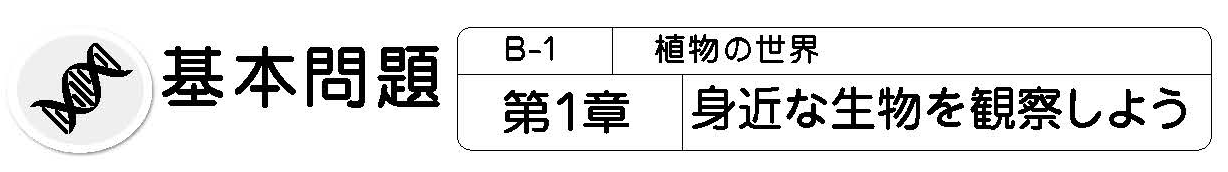 １. 身近な植物を観察しよう　　　　　　 （教科書p.141-150）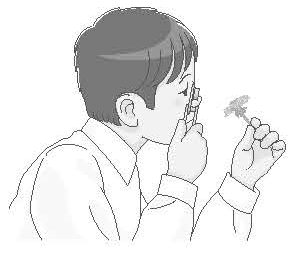 □⑴　右の図のように，手に持った花をルーペで観察するとき，正しい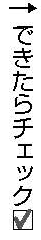 ルーペの使い方は次のア，イのどちらですか。    （        ）　　ア．ルーペを目に近づけたまま，頭を動かしてよく見える位置を探す。　　イ．ルーペを目に近づけたまま，花を動かしてよく見える位置を探す。□⑵　ルーペで見ると失明の危険があるため，絶対に見てはいけないものは何ですか。（        ）□⑶　下の図は，タンポポの葉のスケッチです。スケッチのしかたとして，正しいのはア，イのどちらですか。                                （        ）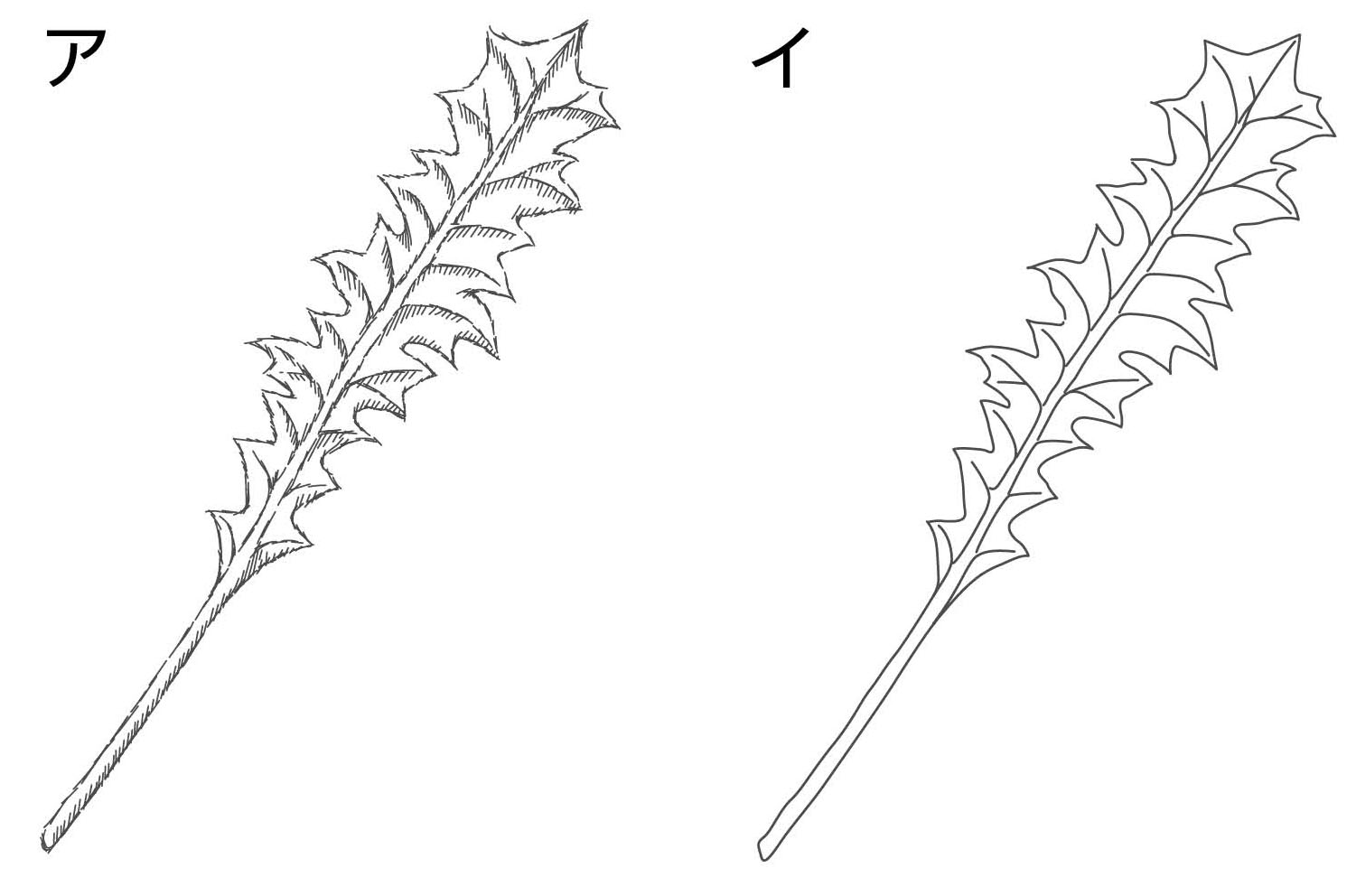 ２. 顕微鏡で水中の小さな生物を観察しよう （教科書p.151-155）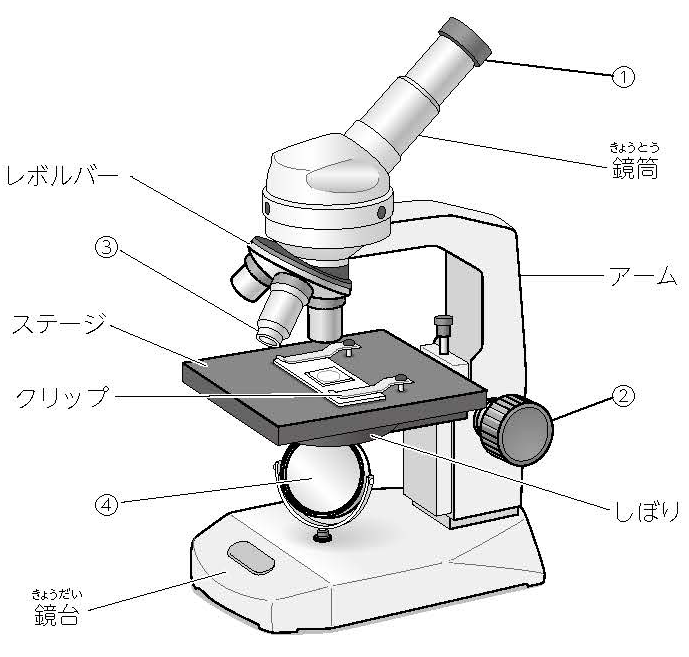 □⑴　右の顕微鏡の①～④の各部の名前を答えましょう。　　（①　　　　　　　　　）　　（②　　　　　　　　　）　　（③　　　　　　　　　）（④　　　　　　　　　）□⑵　接眼レンズと対物レンズをはめるときは，どちらを最初にはめますか。（　 　　　　　　　）□⑶　10 倍の接眼レンズと40 倍の対物レンズを使うと，顕微鏡の拡大倍率は何倍になりますか。（       ）□⑷　顕微鏡の操作として，次のア～エを正しい順序に並べましょう。（　　　　　→　　　　　→　　　　　→　　　　　）　　ア．プレパラートをステージにのせる。　　イ．接眼レンズをのぞきながら，調節ねじを回し，対物レンズを遠ざけながらピントを合わせ，しぼりで明るさを調節する。　　ウ．ステージに何も置かず，接眼レンズをのぞきながら反射鏡としぼりを調節して視野を明るくする。　　エ．横から見ながら調節ねじを回し，対物レンズとプレパラートを近づける。□⑸　次のプレパラートのつくり方の説明文の（　　）に当てはまる言葉を答えましょう。　　・ スライドガラスに水を1 滴落とし，試料を置く。次にカバーガラスを（①　　　　　）が入らないように静かに置く。カバーガラスからあふれた水は（②　　　　　）で吸い取る。□⑹　右の図のように，試料が顕微鏡の視野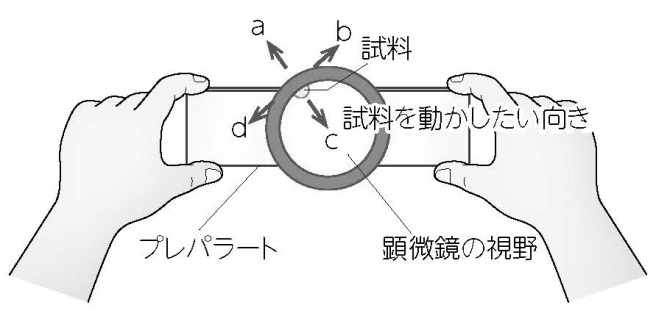 の左上にあるとき，視野の中央に見えるようにするには，プレパラートをａ～ｄのどの向きに動かせばよいですか。（       ）□⑺　右の図のように，顕微鏡の倍率を上げて高倍率にしたときの説明として，正しい文となるように適切な言葉を選びましょう。　　・高倍率にすると，視野の明るさは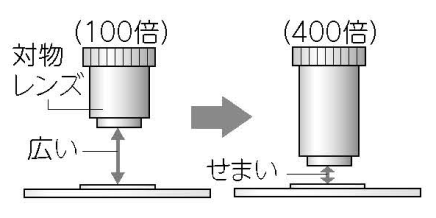 　　　［ ①　明るく　　暗く　］なり，レンズとプレパラートの距離が近づき，見える（視野の）範囲は　　　［ ②　広く　　せまく　］なる。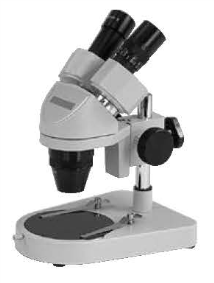 □⑻　右のような，試料を立体的に観察できる顕微鏡を何といいますか。           （                     ）